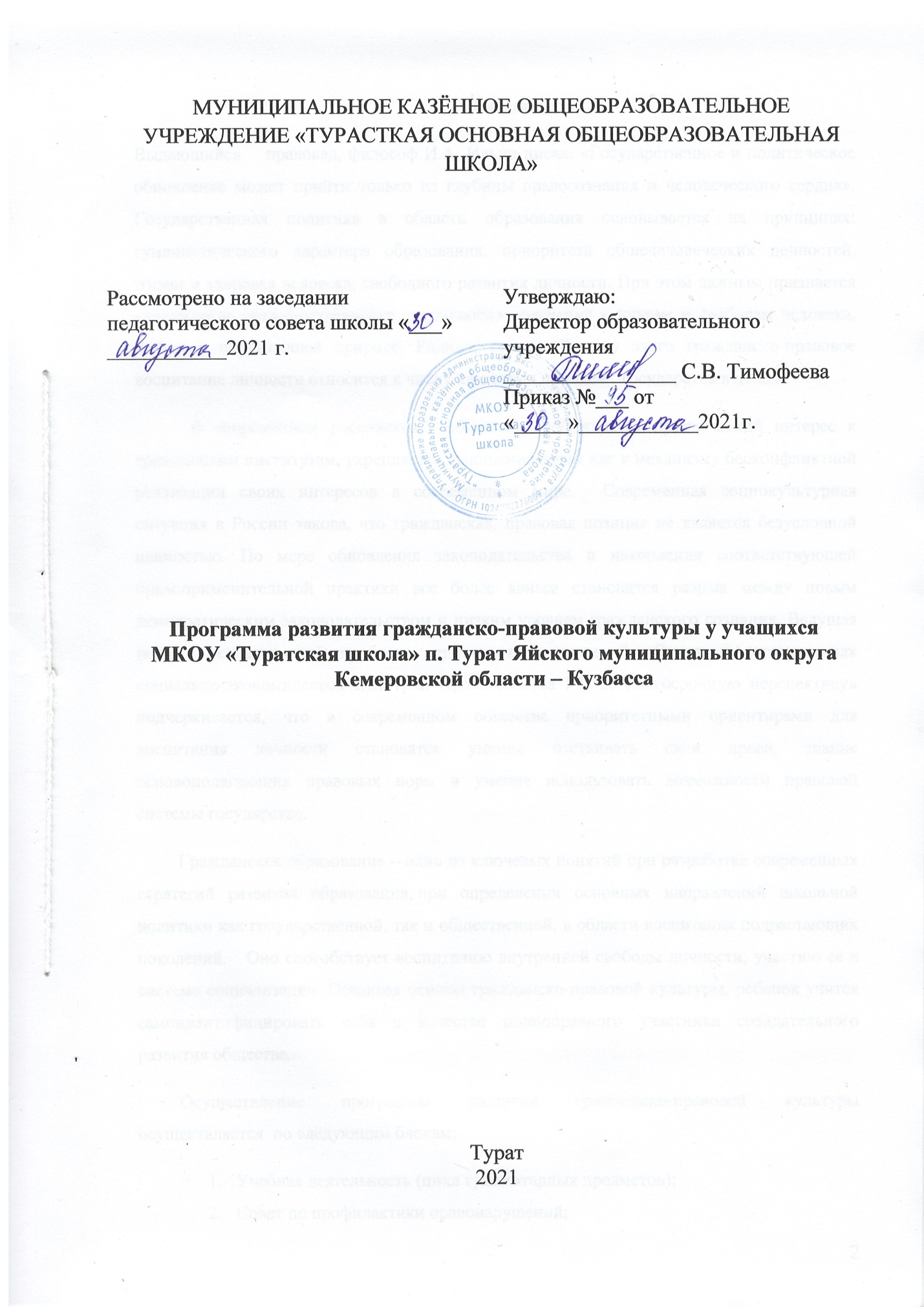 Введение:Выдающийся    правовед, философ И.А. Ильин писал: «Государственное и политическое обновление может прийти только из глубины правосознания и человеческого сердца». Государственная политика в области образования основывается на принципах: гуманистического характера образования, приоритета общечеловеческих ценностей, жизни и здоровья человека, свободного развития личности. При этом важным признается «воспитание гражданственности, трудолюбия, уважения к правам и свободам человека, любви к окружающей природе, Родине, семье». В силу этого гражданско-правовое воспитание личности относится к числу ключевых проблем   государства в целом.   В современном российском  обществе пробуждается практический интерес к гражданским институтам, укрепляется отношение к ним как к механизму бесконфликтной реализации своих интересов в современном мире.  Современная социокультурная ситуация в России такова, что гражданская, правовая позиция не является безусловной ценностью. По мере обновления законодательства и накопления соответствующей правоприменительной практики все более явным становится разрыв между новым демократическим законодательством и низким уровнем гражданского сознания. Ведущая роль в решении этой проблемы принадлежит школе. В «Основных направлениях социально-экономической политики Правительства РФ на долгосрочную перспективу» подчеркивается, что в современном обществе приоритетными ориентирами для воспитания личности становятся умение отстаивать свои права, знание основополагающих правовых норм и умение использовать возможности правовой системы государства. Гражданское образование – одно из ключевых понятий при разработке современных стратегий развития образования, при определении основных направлений школьной политики как государственной, так и общественной, в области воспитания подрастающих поколений.   Оно способствует воспитанию внутренней свободы личности, участию ее в системе социализации. Осваивая основы гражданско-правовой культуры, ребенок учится самоидентифицировать себя в качестве полноправного участника созидательного развития общества.Осуществление программы развития гражданско-правовой культуры  осуществляется  по следующим блокам:Учебная деятельность (цикл гуманитарных предметов);Совет по профилактики правонарушений;Классные часы;Организация встреч с работниками правоохранительной системы;Цель программы: создание условий для формирования гражданско-правовой культуры, успешной адаптации и самореализации  школьников   в социуме.Задачи:Обогащать детей знаниями о правах и обязанностях человека, правовых документах современности,   государственной символике России.Осваивать и корректировать правила поведения школьников, навыки общения со сверстниками и взрослыми.  Способствовать формированию личностных качеств учащихся: любознательности, ответственности, патриотизма, правовой грамотности, терпимости.Программа гражданско-правового воспитания дает общее представление об основных правах и свободах граждан России, государственной символике.Ведущие принципы программы, на которых строится образовательный процесс:принцип системности (содержание программы как совокупность взаимосвязанных компонентов);принцип учета возрастных и индивидуальных особенностей ребенка;принцип преемственности (между классами школы: 1-5-9);принцип наглядности (наглядные средства могут быть использованы в различных дидактических целях); принцип диалога (внимательное отношение к мнению каждого участника занятий);принцип научности (соответствие подобранного материала достижениям современной науки);принцип связи с жизнью (с личным опытом учащихся, предполагает обогащение правовых знаний учащихся и одновременно избавление учеников от ошибочных правовых представлений и установок).Направления программы:Правила для учащихся. Устав школы. Правила поведения и общения в школе, дома, в общественных местах. Саморегуляция поведения. Закон. Беззаконие. Проступок. Преступление. Наказание. Ответственность. Добро. Зло. Золотое правило нравственности. Права детей (на жизнь, на семью, на имя, на образование, на отдых, на охрану здоровья, на неприкосновенность личности). Права человека. Равноправие. Уважение к правам. Обязанности. Гражданин. Ребенок. Семья.  Правовые документы. Конвенция о правах ребенка. Декларация прав ребенка. Всеобщая Декларация прав человека. ООН. Конституция. Государственная символика: Родина. Россия. Российская Федерация. Малая родина. Герб. Гимн. Флаг. Столица. Москва. Президент. Символы  Формы работы:информационно-ознакомительные; игровые (аукцион, презентация оценочные (игры-соревнования дискуссионные (разброс мнений) Содержание программы.Анализ социальной ситуации в школе.В школе обучаются: 52 уч-ся.  Из них: детей-инвалидов – нет; неблагополучных семей – 1; на учете в КДН – нет; на учете  ВШК – 3;
 опекаемых - 1Целевое назначение программы.Программа рассчитана для учащихся   5 - 9х классов. Все занятия начинаются с рефлексии предыдущего и заканчиваются получением обратной связи. Постепенно от класса к классу содержание повторяется на более высоком уровне, в соответствии с возрастными особенностями учащихся. Программа предусматривает проведение 10 часов в год в каждом классе.Тематика классных часов по классам:ПЯТЫЙ  КЛАСС Конвенция о правах ребенка.Закон об образовании.Что такое Устав школы?Права и обязанности учащихся.Больше уважения правилам  движения Золотое правило нравственностиПрава и обязанности родителей в семье.О добре и зле.Делу – время, потехе – час, есть ли обязанности у вас? Что такое закон. Как себя вести, если тебя несправедливо обидели (о чести и достоинстве). ШЕСТОЙ КЛАССКонвенция о правах ребенка.Закон об образовании. Больше уважения правилам  движения   Золотое правило нравственности.Семейное право.Делу – время, потехе – час, есть ли обязанности у вас? Что такое закон. Ответственность ребенка.   Как себя вести, если тебя несправедливо обидели (о чести и достоинстве). Право на труд.Что такое смелость?СЕДЬМОЙ КЛАССКонвенция о правах ребенка. Беседа – диалог с элементами игры «Гражданство и гражданин». Правовая культура как составляющая общей культуры личностиТвое здоровье охраняет государство.Викторина «Помни правила ГИБДД  это правила твои» Беседа размышление «Час суда» или если бы я был прокурором»Беседа диалог «Административные нарушения и подросток»Право на здоровье.Без труда не выловишь и рыбку из пруда (о праве на труд).Я - гражданин России.ВОСЬМОЙ КЛАССПравовая игра «Знаете ли вы законы»;Круглый стол разъяснение положений закона «О мерах по предупреждению причинения вреда здоровью детей, их физическому, интеллектуальному, психическому, духовному и нравственному развитию в РТ» (Закон об образовании) «День народного единства» викторина«Государственные символы России»;«Государственные символы  Кузбасса»;«В дела ты доброе вложи, все лучшее своей души»;«Турнир знатоков права»;Круглый стол «Преступность несовершеннолетних и наркомания;Командная игра «Юный правовед»;Деловая игра «Гражданином быть обязан»;ДЕВЯТЫЙ КЛАССПравовая игра «Знаете ли вы законы»;Анкетирование на тему: «Проблемы школы».«Закон об образование» - внеклассный час с родителями» Право на труд; Об ответственности за нарушения ПДД;Правовая игра «Преступление и наказание»;«Я гражданин России»;Тренинг «Основы лидерства»; Анкетирование на тему: «Психологический климат в ученическом коллективе»Я и моя итоговая аттестация. Мое поведение во время проведения ОГЭ. Тематика лекций для родителей Ожидаемые результаты реализации программы:обеспечение соблюдения прав человека;повышение общественного правосознания и гражданско-правовой культуры школьников;снижение уровня правонарушений в среде учащихся;активизация общественного участия в управлении образовательным процессом.Требования к уровню реализации программыК концу изучения программы учащиеся должны:знать: название страны, государственные символы России, правовые документы  (Конвенцию о правах ребенка, Декларацию прав ребенка, Всеобщую декларацию прав человека,  Конституцию РФ), свои права и обязанности, правила и нормы поведения и общения;понимать: назначение правовых документов, свою роль в обществе, правила социального общежития и правовой культуры, значение терминов – герб, гражданин, достоинство, закон, здоровый образ жизни, конвенция, конституция, право на личную неприкосновенность, наказание, обязанность, ответственность, потребность, права, право на жизнь, право на имя и гражданство, право на образование, преступление, равноправие граждан, ребенок, семья;применять: закон, правила в конкретной практической ситуации; придерживаться жизненной позиции, принятой в обществе; анализировать ситуации, делать положительную и отрицательную оценку поступкам, фактам, ситуациям; изменять жизненную позицию в соответствии с нормами и правилами, принятыми в обществе; соблюдать дисциплину; проявлять  любознательность, терпимость к участникам общения, активно предлагать  и принимать  помощь от других участников общения.Научно – методическое обеспечение:Азбука права: разработки занятий в начальной школе /авт.-сост. Н.Н. Бобкова.– Волгоград: Учитель, 2006.Воспитание: второй класс: пособие для учителей начальных классов, воспитателей групп продленного дня /М.П.Осипова, С.И.Козлович, Е.Д.Король, М.А.Бесова, Т.А.Ковальчук, И.А.Мельничук, З.М.Панасевич, Н.Н.Сачик, С.Л.Скиндер, Н.В.Коновальская; Под общ. ред. М.П.Осиповой. – Мн.: Интерпрессервис, Экоперспектива, 2003.   Дерягина Л.Б. Моя Родина – Россия: Рассказы о гимне, флаге, гербе, столице и Президенте. – СПб.: Издательский дом «Литера», 2007.Изучаем свои права.1-4 классы: внеклассные мероприятия в картинках, театрализациях, инсценировках. /авт.-сост. Е.А.Гальцова. – Волгоград, Учитель, 2007.История Российского государства: сценарии внеклассных мероприятий в начальной школе /авт.-сост. Е.А.Гальцова. – Волгоград: Учитель, 2007.Лаврова С.А. и др. Первоклассные истории о правах: Учебное пособие для 1 класса /Отв.редактор В.В.Нестеров. – Екатеринбург: ИД «Сократ», Центр «Учебная книга», 2003.Лаврова С.А., Кропанева Е.М., Романова И.Е. Увлекательные истории о правах: Учебное пособие для 2-3 классов /Отв. Ред. В.В. Нестеров. – Екатеринбург: Издательство «Сократ»; Центр «Учебная книга», 2004.Морозова С.А. Методика преподавания права в школе /С.А.Морозова. 2-е изд. – М.: Изд. Дом «Новый учебник», 2004.Серов Б.Н. Поурочные разработки по курсу «Государственная символика»: Гимн. Герб. Флаг. – М.: ВАКО, 2004.Степанов В.Наша Родина – Россия. – Смоленск: Русич, 2008.Татаринкова Л.Ю. Права маленького гражданина. – СПб.: Издательский Дом «Литера», 2007.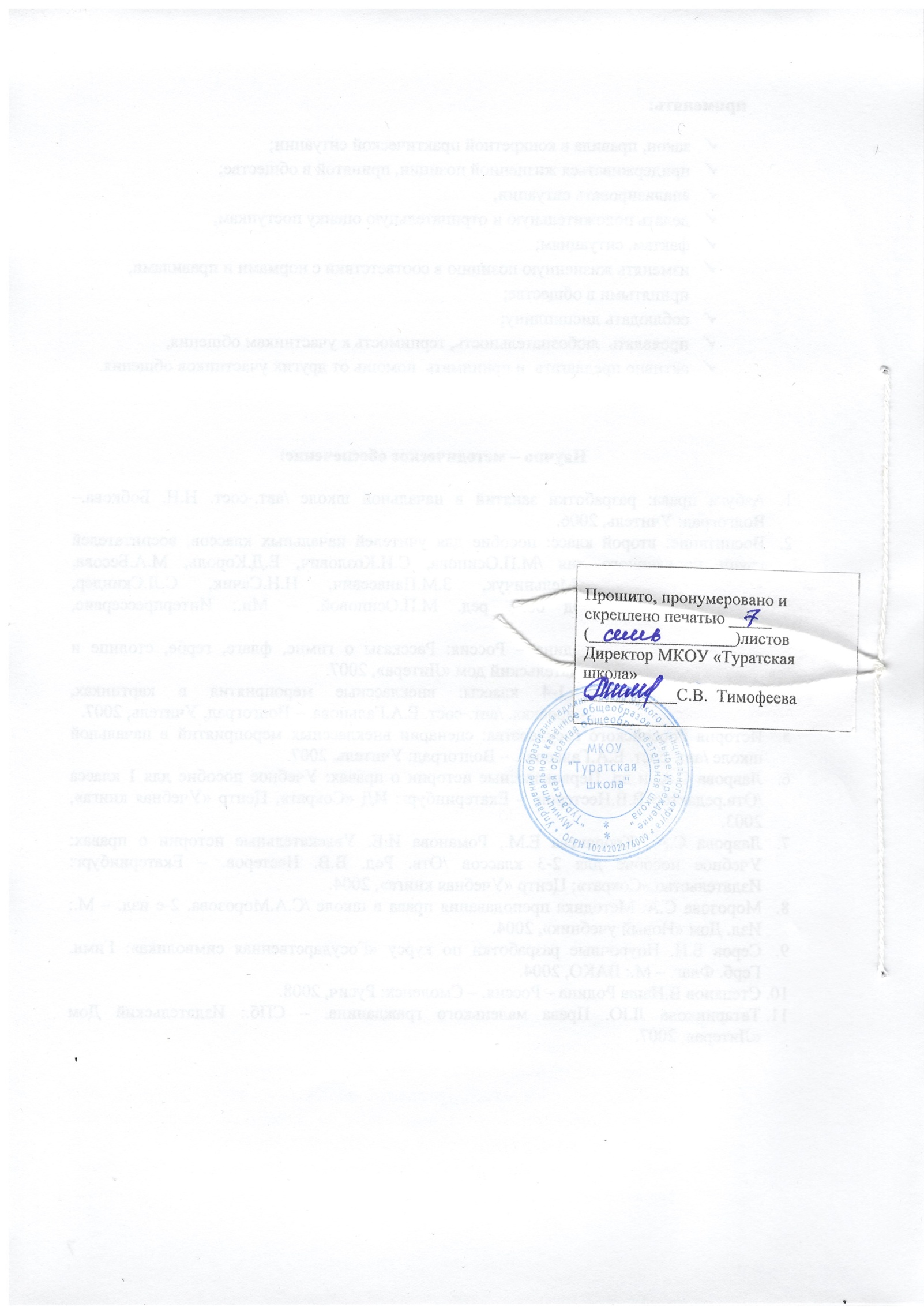 КлассТема1Законы воспитания в семье. Какими им быть?  2Воспитание ненасилием в семье.3Как научить сына или дочь говорить «нет»?     4Детская агрессивность, ее причины и последствия.5За что ставят на учет в милицию?6Свободное время – для души и с пользой, или чем занят ваш ребенок?7Как уберечь подростка от насилия?8Конфликты с собственным ребенком и пути их разрешения. 9Как научить быть ответственным за свои поступки.10Что делать, если ваш ребенок попал в милицию?        11Закон и ответственность.  